Nondiscrimination Notice: Discrimination is Against the Law – Health Care-Related ProgramsThe Wisconsin Department of Health Services complies with applicable Federal civil rights laws and does not discriminate on the basis of race, color, national origin, age, disability, or sex. The Department of Health Services does not exclude people or treat them differently because of race, color, national origin, age, disability, or sex.The Department of Health Services:Provides free aids and services to people with disabilities to communicate effectively with us, such as:Qualified sign language interpreters.Written information in other formats (large print, audio, accessible electronic formats, other formats).Provides free language services to people whose primary language is not English, such as:Qualified interpreters.Information written in other languages.If you need these services, contact the Department of Health Services civil rights coordinator at 844-201-6870.If you believe that the Department of Health Services has failed to provide these services or discriminated in another way on the basis of race, color, national origin, age, disability, or sex, you can file a grievance with: Department of Health Services, Attn: Civil Rights Coordinator, 1 West Wilson Street, Room 651, PO Box 7850, Madison, WI 53707-7850, 844-201-6870, TTY: 711, fax: 608-267-1434, or email to dhscrc@dhs.wisconsin.gov. You can file a grievance in person or by mail, fax, or email. If you need help filing a grievance, the Department of Health Services civil rights coordinator is available to help you.You can also file a civil rights complaint with the U.S. Department of Health and Human Services, Office for Civil Rights, electronically through the Office for Civil Rights Complaint Portal, available at https://ocrportal.hhs.gov/ocr/portal/lobby.jsf, or by mail or phone at:U.S. Department of Health and Human Services
200 Independence Avenue, SW
Room 509F, HHH Building
Washington, D.C. 20201 
800-368-1019, 800-537-7697 (TDD)Complaint forms are available at http://www.hhs.gov/ocr/office/file/index.html.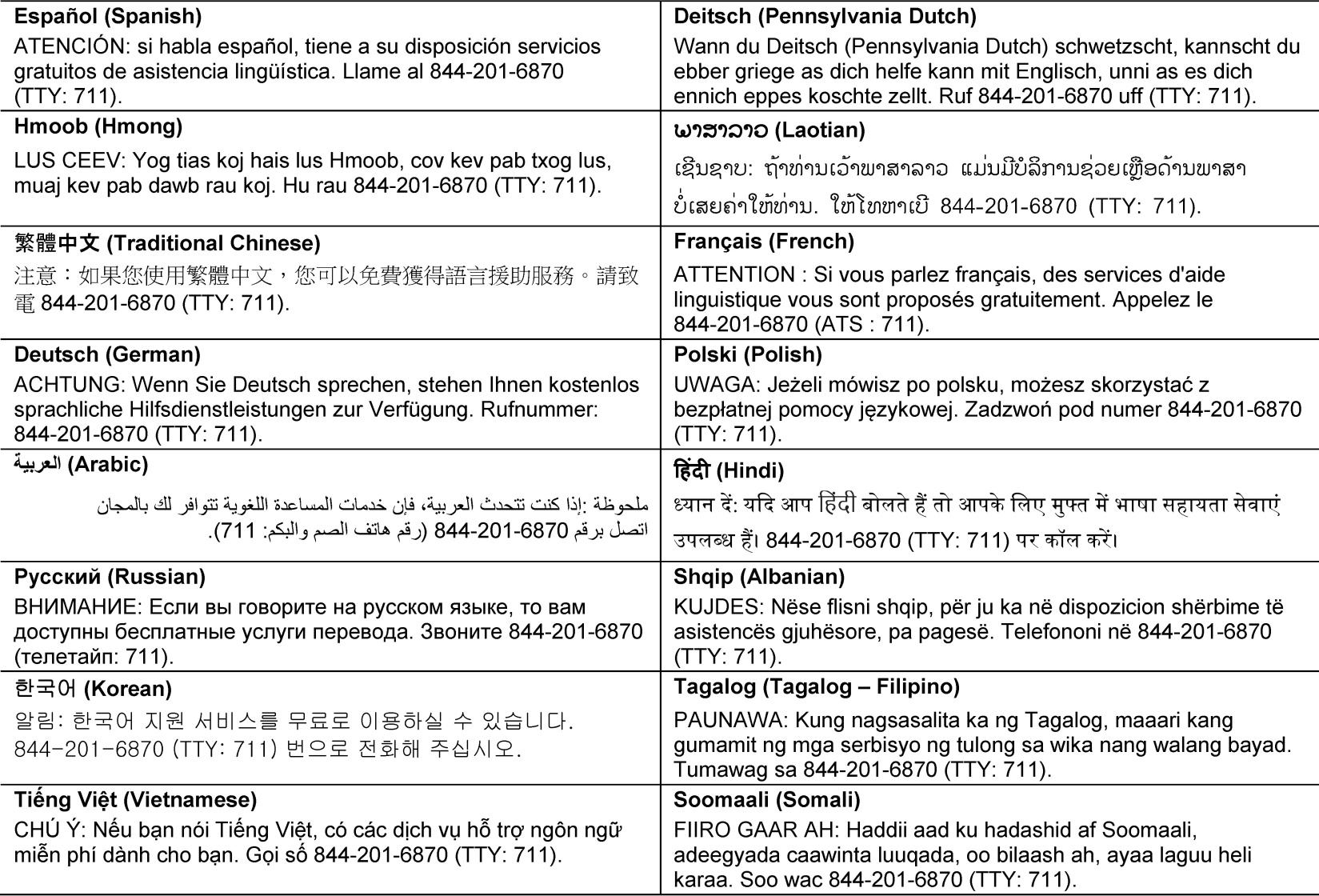 DEPARTMENT OF HEALTH SERVICESOffice of Legal CounselF-80983  (05/2019)DEPARTMENT OF HEALTH SERVICESOffice of Legal CounselF-80983  (05/2019)DEPARTMENT OF HEALTH SERVICESOffice of Legal CounselF-80983  (05/2019)DEPARTMENT OF HEALTH SERVICESOffice of Legal CounselF-80983  (05/2019)DEPARTMENT OF HEALTH SERVICESOffice of Legal CounselF-80983  (05/2019)STATE OF WISCONSIN42 USC §§ 18116, 2000d, 6101; 29 USC § 701;7 USC § 2020; 20 USC § 1681; DHS AD  52.3, 36.4STATE OF WISCONSIN42 USC §§ 18116, 2000d, 6101; 29 USC § 701;7 USC § 2020; 20 USC § 1681; DHS AD  52.3, 36.4STATE OF WISCONSIN42 USC §§ 18116, 2000d, 6101; 29 USC § 701;7 USC § 2020; 20 USC § 1681; DHS AD  52.3, 36.4STATE OF WISCONSIN42 USC §§ 18116, 2000d, 6101; 29 USC § 701;7 USC § 2020; 20 USC § 1681; DHS AD  52.3, 36.4STATE OF WISCONSIN42 USC §§ 18116, 2000d, 6101; 29 USC § 701;7 USC § 2020; 20 USC § 1681; DHS AD  52.3, 36.4CIVIL RIGHTS COMPLAINTCIVIL RIGHTS COMPLAINTCIVIL RIGHTS COMPLAINTCIVIL RIGHTS COMPLAINTCIVIL RIGHTS COMPLAINTCIVIL RIGHTS COMPLAINTCIVIL RIGHTS COMPLAINTCIVIL RIGHTS COMPLAINTCIVIL RIGHTS COMPLAINTCIVIL RIGHTS COMPLAINTThis civil rights complaint form is for members, applicants, enrollees, and beneficiaries of any Wisconsin Department of Health Services (DHS) program or activity for internal DHS investigations into allegations of discrimination on the basis of race, color, national origin, sex, age, disability and, in some cases, religious creed or political belief, and reprisals or retaliation, depending on the program. Complaints of discrimination in employment or matters not involving DHS programs or activities will not be investigated by this office.Complaints about DHS services and benefits funded by the United States Department of Health and Human Services (HHS) (for example, Medicaid/BadgerCare) may also be filed with HHS. Complaints about the Supplemental Nutrition Assistance Program (SNAP)/FoodShare Wisconsin may be filed with the United States Department of Agriculture (USDA). Any complaint about Women, Infants, and Children (WIC), The Emergency Food Assistance Program (TEFAP), the Commodity Supplemental Food Program (CSFP), or other non-SNAP USDA program must be filed with the USDA. In most cases, complaints must be received within 180 days of the alleged discriminatory act. For directions on completing this form, see the instructions at www.dhs.wisconsin.gov/forms/f8/f80983a.pdf.This civil rights complaint form is for members, applicants, enrollees, and beneficiaries of any Wisconsin Department of Health Services (DHS) program or activity for internal DHS investigations into allegations of discrimination on the basis of race, color, national origin, sex, age, disability and, in some cases, religious creed or political belief, and reprisals or retaliation, depending on the program. Complaints of discrimination in employment or matters not involving DHS programs or activities will not be investigated by this office.Complaints about DHS services and benefits funded by the United States Department of Health and Human Services (HHS) (for example, Medicaid/BadgerCare) may also be filed with HHS. Complaints about the Supplemental Nutrition Assistance Program (SNAP)/FoodShare Wisconsin may be filed with the United States Department of Agriculture (USDA). Any complaint about Women, Infants, and Children (WIC), The Emergency Food Assistance Program (TEFAP), the Commodity Supplemental Food Program (CSFP), or other non-SNAP USDA program must be filed with the USDA. In most cases, complaints must be received within 180 days of the alleged discriminatory act. For directions on completing this form, see the instructions at www.dhs.wisconsin.gov/forms/f8/f80983a.pdf.This civil rights complaint form is for members, applicants, enrollees, and beneficiaries of any Wisconsin Department of Health Services (DHS) program or activity for internal DHS investigations into allegations of discrimination on the basis of race, color, national origin, sex, age, disability and, in some cases, religious creed or political belief, and reprisals or retaliation, depending on the program. Complaints of discrimination in employment or matters not involving DHS programs or activities will not be investigated by this office.Complaints about DHS services and benefits funded by the United States Department of Health and Human Services (HHS) (for example, Medicaid/BadgerCare) may also be filed with HHS. Complaints about the Supplemental Nutrition Assistance Program (SNAP)/FoodShare Wisconsin may be filed with the United States Department of Agriculture (USDA). Any complaint about Women, Infants, and Children (WIC), The Emergency Food Assistance Program (TEFAP), the Commodity Supplemental Food Program (CSFP), or other non-SNAP USDA program must be filed with the USDA. In most cases, complaints must be received within 180 days of the alleged discriminatory act. For directions on completing this form, see the instructions at www.dhs.wisconsin.gov/forms/f8/f80983a.pdf.This civil rights complaint form is for members, applicants, enrollees, and beneficiaries of any Wisconsin Department of Health Services (DHS) program or activity for internal DHS investigations into allegations of discrimination on the basis of race, color, national origin, sex, age, disability and, in some cases, religious creed or political belief, and reprisals or retaliation, depending on the program. Complaints of discrimination in employment or matters not involving DHS programs or activities will not be investigated by this office.Complaints about DHS services and benefits funded by the United States Department of Health and Human Services (HHS) (for example, Medicaid/BadgerCare) may also be filed with HHS. Complaints about the Supplemental Nutrition Assistance Program (SNAP)/FoodShare Wisconsin may be filed with the United States Department of Agriculture (USDA). Any complaint about Women, Infants, and Children (WIC), The Emergency Food Assistance Program (TEFAP), the Commodity Supplemental Food Program (CSFP), or other non-SNAP USDA program must be filed with the USDA. In most cases, complaints must be received within 180 days of the alleged discriminatory act. For directions on completing this form, see the instructions at www.dhs.wisconsin.gov/forms/f8/f80983a.pdf.This civil rights complaint form is for members, applicants, enrollees, and beneficiaries of any Wisconsin Department of Health Services (DHS) program or activity for internal DHS investigations into allegations of discrimination on the basis of race, color, national origin, sex, age, disability and, in some cases, religious creed or political belief, and reprisals or retaliation, depending on the program. Complaints of discrimination in employment or matters not involving DHS programs or activities will not be investigated by this office.Complaints about DHS services and benefits funded by the United States Department of Health and Human Services (HHS) (for example, Medicaid/BadgerCare) may also be filed with HHS. Complaints about the Supplemental Nutrition Assistance Program (SNAP)/FoodShare Wisconsin may be filed with the United States Department of Agriculture (USDA). Any complaint about Women, Infants, and Children (WIC), The Emergency Food Assistance Program (TEFAP), the Commodity Supplemental Food Program (CSFP), or other non-SNAP USDA program must be filed with the USDA. In most cases, complaints must be received within 180 days of the alleged discriminatory act. For directions on completing this form, see the instructions at www.dhs.wisconsin.gov/forms/f8/f80983a.pdf.This civil rights complaint form is for members, applicants, enrollees, and beneficiaries of any Wisconsin Department of Health Services (DHS) program or activity for internal DHS investigations into allegations of discrimination on the basis of race, color, national origin, sex, age, disability and, in some cases, religious creed or political belief, and reprisals or retaliation, depending on the program. Complaints of discrimination in employment or matters not involving DHS programs or activities will not be investigated by this office.Complaints about DHS services and benefits funded by the United States Department of Health and Human Services (HHS) (for example, Medicaid/BadgerCare) may also be filed with HHS. Complaints about the Supplemental Nutrition Assistance Program (SNAP)/FoodShare Wisconsin may be filed with the United States Department of Agriculture (USDA). Any complaint about Women, Infants, and Children (WIC), The Emergency Food Assistance Program (TEFAP), the Commodity Supplemental Food Program (CSFP), or other non-SNAP USDA program must be filed with the USDA. In most cases, complaints must be received within 180 days of the alleged discriminatory act. For directions on completing this form, see the instructions at www.dhs.wisconsin.gov/forms/f8/f80983a.pdf.This civil rights complaint form is for members, applicants, enrollees, and beneficiaries of any Wisconsin Department of Health Services (DHS) program or activity for internal DHS investigations into allegations of discrimination on the basis of race, color, national origin, sex, age, disability and, in some cases, religious creed or political belief, and reprisals or retaliation, depending on the program. Complaints of discrimination in employment or matters not involving DHS programs or activities will not be investigated by this office.Complaints about DHS services and benefits funded by the United States Department of Health and Human Services (HHS) (for example, Medicaid/BadgerCare) may also be filed with HHS. Complaints about the Supplemental Nutrition Assistance Program (SNAP)/FoodShare Wisconsin may be filed with the United States Department of Agriculture (USDA). Any complaint about Women, Infants, and Children (WIC), The Emergency Food Assistance Program (TEFAP), the Commodity Supplemental Food Program (CSFP), or other non-SNAP USDA program must be filed with the USDA. In most cases, complaints must be received within 180 days of the alleged discriminatory act. For directions on completing this form, see the instructions at www.dhs.wisconsin.gov/forms/f8/f80983a.pdf.This civil rights complaint form is for members, applicants, enrollees, and beneficiaries of any Wisconsin Department of Health Services (DHS) program or activity for internal DHS investigations into allegations of discrimination on the basis of race, color, national origin, sex, age, disability and, in some cases, religious creed or political belief, and reprisals or retaliation, depending on the program. Complaints of discrimination in employment or matters not involving DHS programs or activities will not be investigated by this office.Complaints about DHS services and benefits funded by the United States Department of Health and Human Services (HHS) (for example, Medicaid/BadgerCare) may also be filed with HHS. Complaints about the Supplemental Nutrition Assistance Program (SNAP)/FoodShare Wisconsin may be filed with the United States Department of Agriculture (USDA). Any complaint about Women, Infants, and Children (WIC), The Emergency Food Assistance Program (TEFAP), the Commodity Supplemental Food Program (CSFP), or other non-SNAP USDA program must be filed with the USDA. In most cases, complaints must be received within 180 days of the alleged discriminatory act. For directions on completing this form, see the instructions at www.dhs.wisconsin.gov/forms/f8/f80983a.pdf.This civil rights complaint form is for members, applicants, enrollees, and beneficiaries of any Wisconsin Department of Health Services (DHS) program or activity for internal DHS investigations into allegations of discrimination on the basis of race, color, national origin, sex, age, disability and, in some cases, religious creed or political belief, and reprisals or retaliation, depending on the program. Complaints of discrimination in employment or matters not involving DHS programs or activities will not be investigated by this office.Complaints about DHS services and benefits funded by the United States Department of Health and Human Services (HHS) (for example, Medicaid/BadgerCare) may also be filed with HHS. Complaints about the Supplemental Nutrition Assistance Program (SNAP)/FoodShare Wisconsin may be filed with the United States Department of Agriculture (USDA). Any complaint about Women, Infants, and Children (WIC), The Emergency Food Assistance Program (TEFAP), the Commodity Supplemental Food Program (CSFP), or other non-SNAP USDA program must be filed with the USDA. In most cases, complaints must be received within 180 days of the alleged discriminatory act. For directions on completing this form, see the instructions at www.dhs.wisconsin.gov/forms/f8/f80983a.pdf.This civil rights complaint form is for members, applicants, enrollees, and beneficiaries of any Wisconsin Department of Health Services (DHS) program or activity for internal DHS investigations into allegations of discrimination on the basis of race, color, national origin, sex, age, disability and, in some cases, religious creed or political belief, and reprisals or retaliation, depending on the program. Complaints of discrimination in employment or matters not involving DHS programs or activities will not be investigated by this office.Complaints about DHS services and benefits funded by the United States Department of Health and Human Services (HHS) (for example, Medicaid/BadgerCare) may also be filed with HHS. Complaints about the Supplemental Nutrition Assistance Program (SNAP)/FoodShare Wisconsin may be filed with the United States Department of Agriculture (USDA). Any complaint about Women, Infants, and Children (WIC), The Emergency Food Assistance Program (TEFAP), the Commodity Supplemental Food Program (CSFP), or other non-SNAP USDA program must be filed with the USDA. In most cases, complaints must be received within 180 days of the alleged discriminatory act. For directions on completing this form, see the instructions at www.dhs.wisconsin.gov/forms/f8/f80983a.pdf.SECTION I – Who Was Discriminated or Retaliated Against?SECTION I – Who Was Discriminated or Retaliated Against?SECTION I – Who Was Discriminated or Retaliated Against?SECTION I – Who Was Discriminated or Retaliated Against?SECTION I – Who Was Discriminated or Retaliated Against?SECTION I – Who Was Discriminated or Retaliated Against?SECTION I – Who Was Discriminated or Retaliated Against?SECTION I – Who Was Discriminated or Retaliated Against?SECTION I – Who Was Discriminated or Retaliated Against?SECTION I – Who Was Discriminated or Retaliated Against?Date Completed:      Date Completed:      Date Completed:      Date Completed:      Date Completed:      Date Completed:      Date Completed:      Date Completed:      Date Completed:      Date Completed:      First NameFirst NameFirst NameFirst NameMiddle InitialMiddle InitialLast NameLast NameLast NameLast NameLast NameMailing Address – StreetMailing Address – StreetCityCityCityCityZip CodeZip CodeCountyCountyPreferred Phone NumberPreferred Phone NumberOther Phone NumberOther Phone NumberOther Phone NumberOther Phone NumberEmail AddressEmail AddressEmail AddressFaxComplainant Authorized Legal RepresentativeComplainant Authorized Legal RepresentativeComplainant Authorized Legal RepresentativeComplainant Authorized Legal RepresentativeComplainant Authorized Legal RepresentativeComplainant Authorized Legal RepresentativeComplainant Authorized Legal RepresentativeComplainant Authorized Legal RepresentativeComplainant Authorized Legal RepresentativeComplainant Authorized Legal RepresentativeSECTION II – What Person or Organization Do You Believe Discriminated or Retaliated Against You (or someone else)?SECTION II – What Person or Organization Do You Believe Discriminated or Retaliated Against You (or someone else)?SECTION II – What Person or Organization Do You Believe Discriminated or Retaliated Against You (or someone else)?SECTION II – What Person or Organization Do You Believe Discriminated or Retaliated Against You (or someone else)?SECTION II – What Person or Organization Do You Believe Discriminated or Retaliated Against You (or someone else)?SECTION II – What Person or Organization Do You Believe Discriminated or Retaliated Against You (or someone else)?SECTION II – What Person or Organization Do You Believe Discriminated or Retaliated Against You (or someone else)?SECTION II – What Person or Organization Do You Believe Discriminated or Retaliated Against You (or someone else)?SECTION II – What Person or Organization Do You Believe Discriminated or Retaliated Against You (or someone else)?SECTION II – What Person or Organization Do You Believe Discriminated or Retaliated Against You (or someone else)?Name (Agency, Medical Assistance Provider, or Business)Name (Agency, Medical Assistance Provider, or Business)Name (Agency, Medical Assistance Provider, or Business)Name (Agency, Medical Assistance Provider, or Business)Name (Agency, Medical Assistance Provider, or Business)Type of Agency, Medical Assistance Provider, or BusinessType of Agency, Medical Assistance Provider, or BusinessType of Agency, Medical Assistance Provider, or BusinessType of Agency, Medical Assistance Provider, or BusinessType of Agency, Medical Assistance Provider, or BusinessName – Person Responsible, if known Name – Person Responsible, if known Name – Person Responsible, if known Name – Person Responsible, if known Name – Person Responsible, if known Organizational TitleOrganizational TitleOrganizational TitleOrganizational TitleOrganizational TitleAddressCityCityCityCityCityZip CodeZip CodeCountyCountyPhone Number – Include Area Code and Extension     , ext.      Phone Number – Include Area Code and Extension     , ext.      Phone Number – Include Area Code and Extension     , ext.      Phone Number – Include Area Code and Extension     , ext.      Phone Number – Include Area Code and Extension     , ext.      Email AddressEmail AddressEmail AddressEmail AddressEmail AddressSECTION III – What Do You Allege is the Reason for Discrimination or Retaliation?SECTION III – What Do You Allege is the Reason for Discrimination or Retaliation?SECTION III – What Do You Allege is the Reason for Discrimination or Retaliation?SECTION III – What Do You Allege is the Reason for Discrimination or Retaliation?SECTION III – What Do You Allege is the Reason for Discrimination or Retaliation?SECTION III – What Do You Allege is the Reason for Discrimination or Retaliation?SECTION III – What Do You Allege is the Reason for Discrimination or Retaliation?SECTION III – What Do You Allege is the Reason for Discrimination or Retaliation?SECTION III – What Do You Allege is the Reason for Discrimination or Retaliation?SECTION III – What Do You Allege is the Reason for Discrimination or Retaliation?Of which DHS program (for example, BadgerCare Plus, Medicaid, SeniorCare, Supplemental Nutrition Assistance Program (SNAP)/FoodShare Wisconsin, Include, Respect, I Self-Direct (IRIS), Family Care, FoodShare Employment and Training (FSET), Refugee Health Program) are you a member, applicant, enrollee, or beneficiary      ?Of which DHS program (for example, BadgerCare Plus, Medicaid, SeniorCare, Supplemental Nutrition Assistance Program (SNAP)/FoodShare Wisconsin, Include, Respect, I Self-Direct (IRIS), Family Care, FoodShare Employment and Training (FSET), Refugee Health Program) are you a member, applicant, enrollee, or beneficiary      ?Of which DHS program (for example, BadgerCare Plus, Medicaid, SeniorCare, Supplemental Nutrition Assistance Program (SNAP)/FoodShare Wisconsin, Include, Respect, I Self-Direct (IRIS), Family Care, FoodShare Employment and Training (FSET), Refugee Health Program) are you a member, applicant, enrollee, or beneficiary      ?Of which DHS program (for example, BadgerCare Plus, Medicaid, SeniorCare, Supplemental Nutrition Assistance Program (SNAP)/FoodShare Wisconsin, Include, Respect, I Self-Direct (IRIS), Family Care, FoodShare Employment and Training (FSET), Refugee Health Program) are you a member, applicant, enrollee, or beneficiary      ?Of which DHS program (for example, BadgerCare Plus, Medicaid, SeniorCare, Supplemental Nutrition Assistance Program (SNAP)/FoodShare Wisconsin, Include, Respect, I Self-Direct (IRIS), Family Care, FoodShare Employment and Training (FSET), Refugee Health Program) are you a member, applicant, enrollee, or beneficiary      ?Of which DHS program (for example, BadgerCare Plus, Medicaid, SeniorCare, Supplemental Nutrition Assistance Program (SNAP)/FoodShare Wisconsin, Include, Respect, I Self-Direct (IRIS), Family Care, FoodShare Employment and Training (FSET), Refugee Health Program) are you a member, applicant, enrollee, or beneficiary      ?Of which DHS program (for example, BadgerCare Plus, Medicaid, SeniorCare, Supplemental Nutrition Assistance Program (SNAP)/FoodShare Wisconsin, Include, Respect, I Self-Direct (IRIS), Family Care, FoodShare Employment and Training (FSET), Refugee Health Program) are you a member, applicant, enrollee, or beneficiary      ?Of which DHS program (for example, BadgerCare Plus, Medicaid, SeniorCare, Supplemental Nutrition Assistance Program (SNAP)/FoodShare Wisconsin, Include, Respect, I Self-Direct (IRIS), Family Care, FoodShare Employment and Training (FSET), Refugee Health Program) are you a member, applicant, enrollee, or beneficiary      ?Of which DHS program (for example, BadgerCare Plus, Medicaid, SeniorCare, Supplemental Nutrition Assistance Program (SNAP)/FoodShare Wisconsin, Include, Respect, I Self-Direct (IRIS), Family Care, FoodShare Employment and Training (FSET), Refugee Health Program) are you a member, applicant, enrollee, or beneficiary      ?Of which DHS program (for example, BadgerCare Plus, Medicaid, SeniorCare, Supplemental Nutrition Assistance Program (SNAP)/FoodShare Wisconsin, Include, Respect, I Self-Direct (IRIS), Family Care, FoodShare Employment and Training (FSET), Refugee Health Program) are you a member, applicant, enrollee, or beneficiary      ?Which of the following do you allege was the reason for the discrimination/retaliation? Check the box that you allege is the reason complainant (identified in Section I) was discriminated/retaliated against.Which of the following do you allege was the reason for the discrimination/retaliation? Check the box that you allege is the reason complainant (identified in Section I) was discriminated/retaliated against.Which of the following do you allege was the reason for the discrimination/retaliation? Check the box that you allege is the reason complainant (identified in Section I) was discriminated/retaliated against.Which of the following do you allege was the reason for the discrimination/retaliation? Check the box that you allege is the reason complainant (identified in Section I) was discriminated/retaliated against.Which of the following do you allege was the reason for the discrimination/retaliation? Check the box that you allege is the reason complainant (identified in Section I) was discriminated/retaliated against.Which of the following do you allege was the reason for the discrimination/retaliation? Check the box that you allege is the reason complainant (identified in Section I) was discriminated/retaliated against.Which of the following do you allege was the reason for the discrimination/retaliation? Check the box that you allege is the reason complainant (identified in Section I) was discriminated/retaliated against.Which of the following do you allege was the reason for the discrimination/retaliation? Check the box that you allege is the reason complainant (identified in Section I) was discriminated/retaliated against.Which of the following do you allege was the reason for the discrimination/retaliation? Check the box that you allege is the reason complainant (identified in Section I) was discriminated/retaliated against.Which of the following do you allege was the reason for the discrimination/retaliation? Check the box that you allege is the reason complainant (identified in Section I) was discriminated/retaliated against.	Race	Race	Race	Color	Color	Color	Color	National Origin or Limited English ProficiencyPreferred Language:      	National Origin or Limited English ProficiencyPreferred Language:      	National Origin or Limited English ProficiencyPreferred Language:      	Sex/Gender/Sexual Orientation	Sex/Gender/Sexual Orientation	Sex/Gender/Sexual Orientation	Age	Age	Age	Age	National Origin or Limited English ProficiencyPreferred Language:      	National Origin or Limited English ProficiencyPreferred Language:      	National Origin or Limited English ProficiencyPreferred Language:      	Disability 	Disability 	Disability 	Religion/Creed 	Religion/Creed 	Religion/Creed 	Religion/Creed 	National Origin or Limited English ProficiencyPreferred Language:      	National Origin or Limited English ProficiencyPreferred Language:      	National Origin or Limited English ProficiencyPreferred Language:      	Political Affiliation	Political Affiliation	Political Affiliation	Retaliation/Reprisal	Retaliation/Reprisal	Retaliation/Reprisal	Retaliation/Reprisal	National Origin or Limited English ProficiencyPreferred Language:      	National Origin or Limited English ProficiencyPreferred Language:      	National Origin or Limited English ProficiencyPreferred Language:      Date the last incident of discrimination occurred:      Date the last incident of discrimination occurred:      Date the last incident of discrimination occurred:      Date the last incident of discrimination occurred:      Date the last incident of discrimination occurred:      Date the last incident of discrimination occurred:      Date the last incident of discrimination occurred:      Date the last incident of discrimination occurred:      Date the last incident of discrimination occurred:      Date the last incident of discrimination occurred:      SECTION IV – What Discriminatory or Retaliatory Action Happened to You?SECTION IV – What Discriminatory or Retaliatory Action Happened to You?Use additional pages, as is necessary, to fully complete this section.Describe the events that make you believe you were discriminated against in receiving benefits, services or access to a DHS program.Give the date each action occurred and name of the person who took the action.Explain why you believe the action was because of the box(es) you checked in Section III.Use additional pages, as is necessary, to fully complete this section.Describe the events that make you believe you were discriminated against in receiving benefits, services or access to a DHS program.Give the date each action occurred and name of the person who took the action.Explain why you believe the action was because of the box(es) you checked in Section III.SECTION V – Submit Your ComplaintSECTION V – Submit Your ComplaintMail or email:Department of Health ServicesCivil Rights Compliance1 West Wilson Street, Room 651PO Box 7850Madison, WI 53707-7850608-267-4955 (Voice), 608-267-1434 (Fax)711 or 1-800-947-3529 (TTY)Email: DHSCRC@dhs.wisconsin.govIf you need language assistance or an accommodation to prepare this complaint, please contact us.If you have questions regarding the terms and words used in this form, or need other assistance filling out this form, please contact us.If you need language assistance or an accommodation to prepare this complaint, please contact us.If you have questions regarding the terms and words used in this form, or need other assistance filling out this form, please contact us.